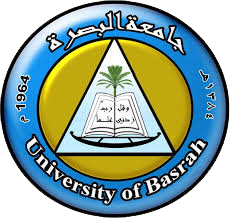 Ministry of Higher Education and Scientific Research  Republic of IraqMinistry of Higher Education and Scientific Research  Republic of IraqMinistry of Higher Education and Scientific Research  Republic of Iraq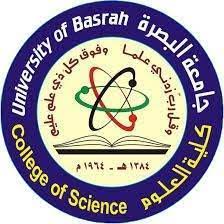 University: University Of BasrahUniversity: University Of BasrahUniversity: University Of BasrahCollege:     college of scienceCollege:     college of scienceCollege:     college of scienceDepartment : department of biologyDepartment : department of biologyDepartment : department of biology         Year : 2023-2024         Year : 2023-2024Semester : FirstSemester : FirstModule Informationمعلومات المادة الدراسيةModule Informationمعلومات المادة الدراسيةModule Informationمعلومات المادة الدراسيةModule Informationمعلومات المادة الدراسيةModule Informationمعلومات المادة الدراسيةModule Informationمعلومات المادة الدراسيةModule Informationمعلومات المادة الدراسيةModule Informationمعلومات المادة الدراسيةModule TitleVolumetric AnanlysisVolumetric AnanlysisVolumetric AnanlysisVolumetric AnanlysisModule DeliveryModule DeliveryModule DeliveryModule TypeCoreCoreCoreCore☒ Theory    ☒ Lecture☒ Lab ☐ Tutorial☐ Practical☐ Seminar☒ Theory    ☒ Lecture☒ Lab ☐ Tutorial☐ Practical☐ Seminar☒ Theory    ☒ Lecture☒ Lab ☐ Tutorial☐ Practical☐ SeminarModule CodeAnalytical ChemistryAnalytical ChemistryAnalytical ChemistryAnalytical Chemistry☒ Theory    ☒ Lecture☒ Lab ☐ Tutorial☐ Practical☐ Seminar☒ Theory    ☒ Lecture☒ Lab ☐ Tutorial☐ Practical☐ Seminar☒ Theory    ☒ Lecture☒ Lab ☐ Tutorial☐ Practical☐ SeminarECTS Credits 6.606.606.606.60☒ Theory    ☒ Lecture☒ Lab ☐ Tutorial☐ Practical☐ Seminar☒ Theory    ☒ Lecture☒ Lab ☐ Tutorial☐ Practical☐ Seminar☒ Theory    ☒ Lecture☒ Lab ☐ Tutorial☐ Practical☐ SeminarSWL (hr/sem)256256256256☒ Theory    ☒ Lecture☒ Lab ☐ Tutorial☐ Practical☐ Seminar☒ Theory    ☒ Lecture☒ Lab ☐ Tutorial☐ Practical☐ Seminar☒ Theory    ☒ Lecture☒ Lab ☐ Tutorial☐ Practical☐ SeminarModule LevelModule LevelUGx11  1Semester of DeliverySemester of DeliverySemester of DeliverySemester of Delivery1Administering DepartmentAdministering DepartmentType Dept. Code College Type College Code Type College Code Type College Code Type College CodeModule LeaderNameName e-mailE-mailE-mailE-mailE-mailModule Leader’s Acad. TitleModule Leader’s Acad. TitleProfessorModule Leader’s QualificationModule Leader’s QualificationModule Leader’s QualificationModule Leader’s QualificationPh.D.Module TutorName (if available)Name (if available) e-mailE-mailE-mailE-mailE-mailPeer Reviewer NamePeer Reviewer NameName e-mailE-mailE-mailE-mailE-mailScientific Committee Approval DateScientific Committee Approval Date01/06/2023Version NumberVersion NumberVersion Number1.01.0Relation with other Modulesالعلاقة مع المواد الدراسية الأخرىRelation with other Modulesالعلاقة مع المواد الدراسية الأخرىRelation with other Modulesالعلاقة مع المواد الدراسية الأخرىRelation with other Modulesالعلاقة مع المواد الدراسية الأخرىPrerequisite moduleNoneSemesterCo-requisites moduleNoneSemesterModule Aims, Learning Outcomes and Indicative Contentsأهداف المادة الدراسية ونتائج التعلم والمحتويات الإرشاديةModule Aims, Learning Outcomes and Indicative Contentsأهداف المادة الدراسية ونتائج التعلم والمحتويات الإرشادية Module Objectivesأهداف المادة الدراسيةTo calculating concentrations of liquid and solid materials.To calculating pH – value of Acid, Base, Salts, and others.Study the hydrolysis of Salts.To determination the percentage of Mixture.Study the Argentometric titrations.Study the Redox-Titrations.Study the complex titrations.Module Learning Outcomesمخرجات التعلم للمادة الدراسيةLearning of concentration unit : Molarity, Normality, ppm, %.Learning how determine pH of Strong Acid, Strong Base, weak Acid, weak base, buffer solutions, salts and others.Define the Kh of deferent types of salts.Learning of precipitation titration (determination of %Chloride) and Mohr and Volhard methods.Writing of redox  equations.Learning of EDTA titration and determination of Mg by comples titration.Indicative Contentsالمحتويات الإرشاديةIndicative content includes the following.Part A – Concertation.Part B – pH-value , MixturePart C – Titration Curve.Part – D Titration of Silver , EDTA and RedoxLearning and Teaching Strategiesاستراتيجيات التعلم والتعليمLearning and Teaching Strategiesاستراتيجيات التعلم والتعليمStrategiesGive the principal of analytical chemistry, and imagining the subjects in laboratories in real work, and give many examples of calculationsStudent Workload (SWL)الحمل الدراسي للطالب محسوب لـ ١٥ اسبوعاStudent Workload (SWL)الحمل الدراسي للطالب محسوب لـ ١٥ اسبوعاStudent Workload (SWL)الحمل الدراسي للطالب محسوب لـ ١٥ اسبوعاStudent Workload (SWL)الحمل الدراسي للطالب محسوب لـ ١٥ اسبوعاStructured SWL (h/sem)الحمل الدراسي المنتظم للطالب خلال الفصل79Structured SWL (h/w)الحمل الدراسي المنتظم للطالب أسبوعيا2Unstructured SWL (h/sem)الحمل الدراسي غير المنتظم للطالب خلال الفصل165Unstructured SWL (h/w)الحمل الدراسي غير المنتظم للطالب أسبوعيا1Total SWL (h/sem)الحمل الدراسي الكلي للطالب خلال الفصل256256256Module Evaluationتقييم المادة الدراسيةModule Evaluationتقييم المادة الدراسيةModule Evaluationتقييم المادة الدراسيةModule Evaluationتقييم المادة الدراسيةModule Evaluationتقييم المادة الدراسيةModule Evaluationتقييم المادة الدراسيةAsAsTime/NumberWeight (Marks)Week DueRelevant Learning OutcomeFormative assessmentQuizzes210% (10)5 and 10LO #1, #2 and #10, #11Formative assessmentAssignments210% (10)2 and 12LO #3, #4 and #6, #7Formative assessmentProjects / Lab.110% (10)ContinuousAll Formative assessmentReport110% (10)13LO #5, #8 and #10Summative assessmentMidterm Exam2hr10% (10)7LO #1 - #7Summative assessmentFinal Exam2hr50% (50)16AllTotal assessmentTotal assessmentTotal assessment100% (100 Marks)Delivery Plan (Weekly Syllabus)المنهاج الاسبوعي النظريDelivery Plan (Weekly Syllabus)المنهاج الاسبوعي النظريWeek  Material CoveredWeek 1Introduction : Concentration UnitWeek 2Concentration UnitWeek 3Calculating of pHWeek 4Calculating of pHWeek 5SaltsWeek 6Buffer SolutionsWeek 7MixtureWeek 8MixtureWeek 9Titration Curve (SS+SB)Week 10Titration Curve (SS+WB)Week 11Titration Curve (WS+SB)Week 12Argentometric titrationWeek 13Mohr and Volhard MethodsWeek 14Redox TitrationWeek 15Extra ExamplesWeek 16Preparatory week before the final ExamDelivery Plan (Weekly Lab. Syllabus)المنهاج الاسبوعي للمختبرDelivery Plan (Weekly Lab. Syllabus)المنهاج الاسبوعي للمختبرWeek  Material CoveredWeek 1Lab 1: prepration of liquid and solidWeek 2Lab 2: Titration of carbonateWeek 3Lab 3: Titration of Mixture 1Week 4Lab 4: Titration of Mixture 2Week 5Lab 5: Argentometric TitrationWeek 6Lab 6: Redox TitrationWeek 7Lab 7: Oral ExamLearning and Teaching Resourcesمصادر التعلم والتدريسLearning and Teaching Resourcesمصادر التعلم والتدريسLearning and Teaching Resourcesمصادر التعلم والتدريسTextAvailable in the Library?Required TextsFundamentals of Electric Circuits, C.K. Alexander and M.N.O Sadiku, McGraw-Hill EducationYesRecommended TextsDC Electrical Circuit Analysis: A Practical ApproachCopyright Year: 2020, dissidents.NoWebsiteshttps://www.coursera.org/browse/physical-science-and-engineering/electrical-engineeringhttps://www.coursera.org/browse/physical-science-and-engineering/electrical-engineering		                   Grading Schemeمخطط الدرجات		                   Grading Schemeمخطط الدرجات		                   Grading Schemeمخطط الدرجات		                   Grading Schemeمخطط الدرجات		                   Grading Schemeمخطط الدرجاتGroupGradeالتقديرMarks %DefinitionSuccess Group(50 - 100)A - Excellentامتياز90 - 100Outstanding PerformanceSuccess Group(50 - 100)B - Very Goodجيد جدا 80 - 89Above average with some errorsSuccess Group(50 - 100)C - Goodجيد70 - 79Sound work with notable errorsSuccess Group(50 - 100)D - Satisfactoryمتوسط 60 - 69Fair but with major shortcomingsSuccess Group(50 - 100)E - Sufficientمقبول 50 - 59Work meets minimum criteriaFail Group(0 – 49)FX – Fail راسب (قيد المعالجة)(45-49)More work required but credit awardedFail Group(0 – 49)F – Fail راسب(0-44)Considerable amount of work requiredNote: Marks Decimal places above or below 0.5 will be rounded to the higher or lower full mark (for example a mark of 54.5 will be rounded to 55, whereas a mark of 54.4 will be rounded to 54. The University has a policy NOT to condone "near-pass fails" so the only adjustment to marks awarded by the original marker(s) will be the automatic rounding outlined above.Note: Marks Decimal places above or below 0.5 will be rounded to the higher or lower full mark (for example a mark of 54.5 will be rounded to 55, whereas a mark of 54.4 will be rounded to 54. The University has a policy NOT to condone "near-pass fails" so the only adjustment to marks awarded by the original marker(s) will be the automatic rounding outlined above.Note: Marks Decimal places above or below 0.5 will be rounded to the higher or lower full mark (for example a mark of 54.5 will be rounded to 55, whereas a mark of 54.4 will be rounded to 54. The University has a policy NOT to condone "near-pass fails" so the only adjustment to marks awarded by the original marker(s) will be the automatic rounding outlined above.Note: Marks Decimal places above or below 0.5 will be rounded to the higher or lower full mark (for example a mark of 54.5 will be rounded to 55, whereas a mark of 54.4 will be rounded to 54. The University has a policy NOT to condone "near-pass fails" so the only adjustment to marks awarded by the original marker(s) will be the automatic rounding outlined above.Note: Marks Decimal places above or below 0.5 will be rounded to the higher or lower full mark (for example a mark of 54.5 will be rounded to 55, whereas a mark of 54.4 will be rounded to 54. The University has a policy NOT to condone "near-pass fails" so the only adjustment to marks awarded by the original marker(s) will be the automatic rounding outlined above.